Economical pillar taskStudy terms and write notes Market law, supply and demand law, Global World, marketing move, price, value, valuation, Gross Domestic Product, circular economy, planetary boundariesSee and write notes on Ecological Footprint historyWho invented? Why?See on  the list of countries by ecological footprint. Choose your state and write the number and your openion about its position.Compare Ecological Footprint with GDP. What connections do you see?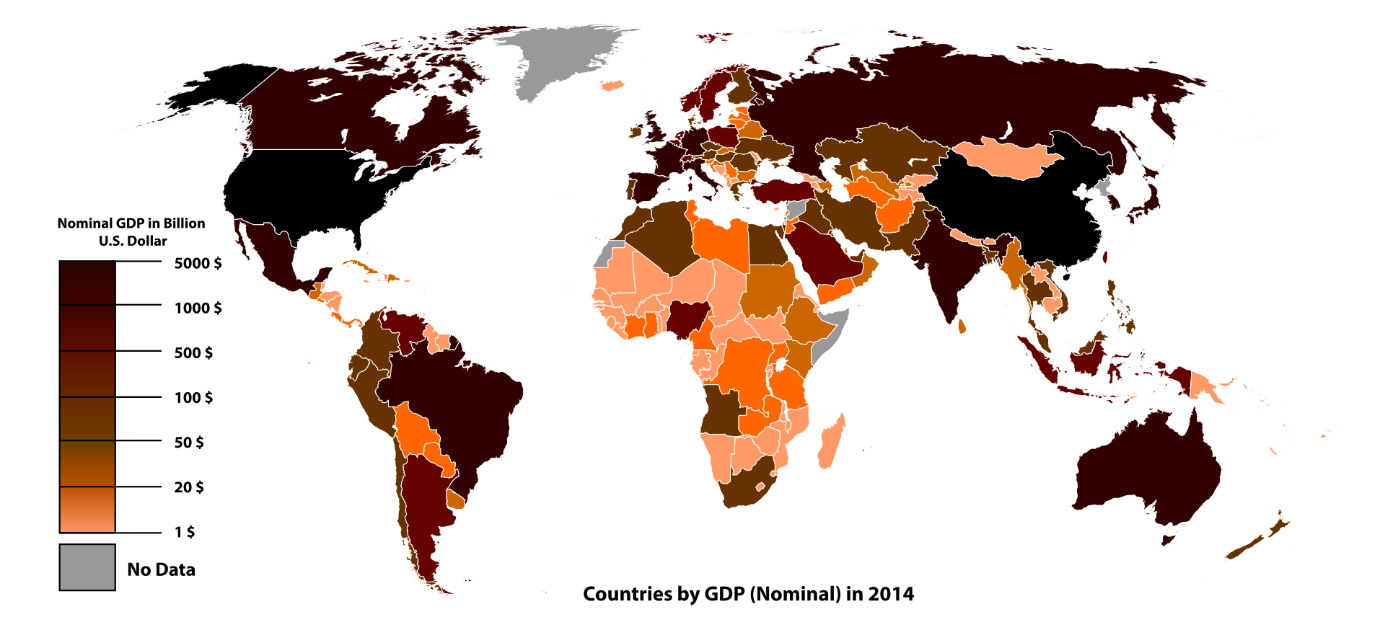 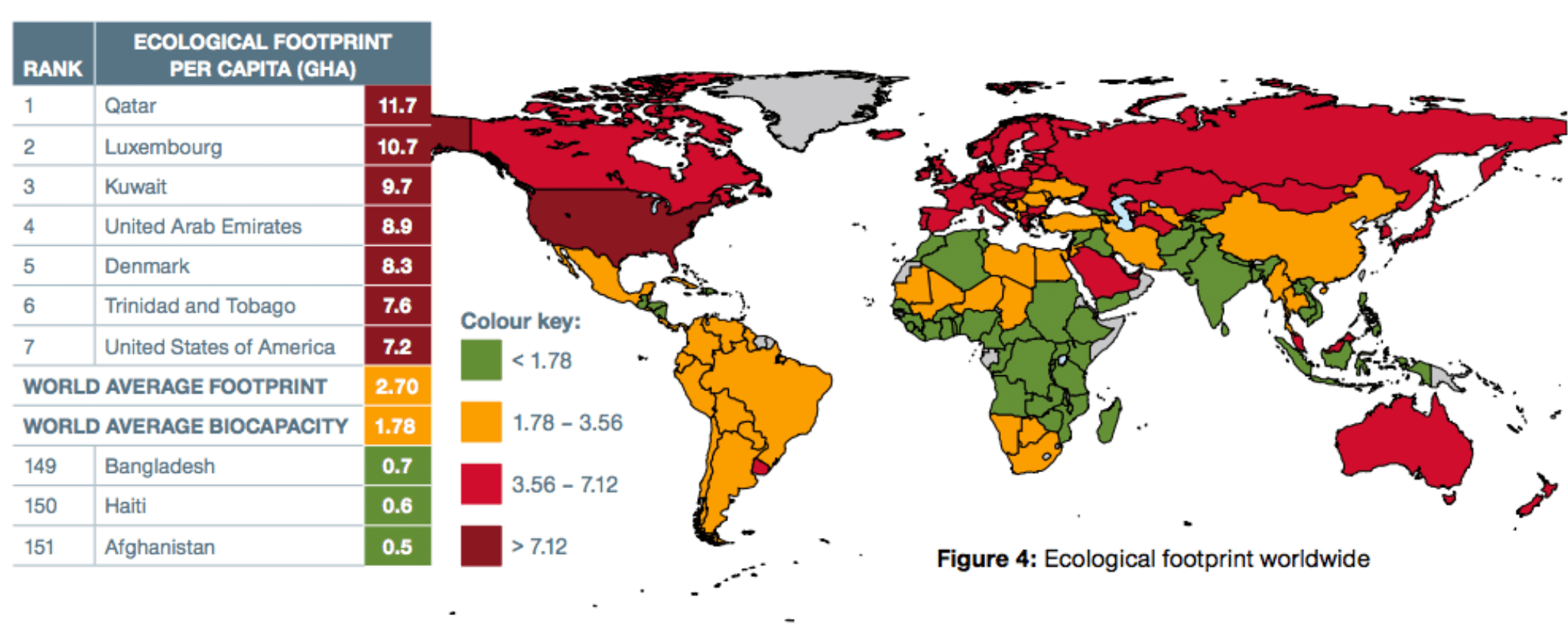 Count ecological footprint, write the number and your notesFor example on the calculator https://www.footprintcalculator.org/Study the case of "Rose of Africa". Write me short essey about the topic. Do you change behavior when you have information? Why yes, why not etc. 